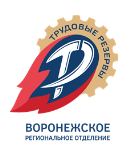 ЗАЯВОЧНЫЙ ЛИСТКоманды «______________________________», участницыКорпоративного суперкубка по бильярду Спартакиады Воронежских Трудовых резервов 2023 годаКапитан команды (ф.и.о.)  _____________________________________________________ (должность)_____________________________________(тел.) ______________________________  (e-mail____________________________________________________________________________________Место подписи. Капитан команды                     _________________ (________________________________ )№Ф.И.О.дата рождениядолжность№Ф.И.О.дата рождениядолжность12345